Rondzendbrief voor zondag 18 april 2021Derde zondag in de paastijdTer overdenking18Is het jullie niet genoeg dat jullie op de beste weide grazen? En dat jullie vertrappen wat er van het gras nog over is? Dat jullie het heldere water opdrinken en de rest met jullie poten troebel maken? 19Mijn schapen moeten eten van wat jullie hebben vertrapt, en drinken van wat jullie met je poten troebel hebben gemaakt.Ezechiël 34 : 18-19Getroffen was ik door het boek van Roman Krznaric, De Goede Voorouder. De ondertitel van het boek is Langetermijn denken voor een korte termijn wereld. Daarmee is het een en ander gezegd over de strekking van het boek. In zijn betoog geeft de schrijver aan, dat wij als wereld van vandaag veel aan onze voorouders te danken hebben. Zo ongeveer alles van de beschaving van onze wereld is door hen mogelijk gemaakt. Want die beschaving is in de loop der eeuwen door hen ontwikkeld. Wij, de nu levende generaties, gaan op dat spoor verder. Wij zijn niet slechter of beter dan onze voorouders. Net als zij leven wij vooral in het hier en nu waarbij we vooral denken aan de korte termijn van ons eigen leven hier op aarde. Verschil met onze voorouders is wel, dat wij massaal op veel grotere voet leven en zelfs in staat zijn op vrij korte termijn de schatten der aarde erdoor te jagen. Want wij kunnen op korte termijn zo ongeveer al onze materiële behoeften bevredigen. Niet allemaal natuurlijk. Een zeer groot deel van de wereldbevolking is daar te arm voor maar nog nooit in de wereldgeschiedenis zijn zoveel mensen zo rijk geweest.Bij het boek over de Goede Voorouder moest ik denken aan de bovenstaande woorden uit het bijbelboek Ezechiël. Concreet, dat een groot deel van de wereldbevolking op de beste weide graast. En dat dit ook nog niet genoeg is. Want wie al zoveel heeft, die wil vaak steeds maar meer. Die wil teveel: wat er nog van het gras over is dat wordt vertrapt en wat van het water niet verbruikt is dat wordt troebel gemaakt, zeg maar vervuild. Toekomstige generaties moeten zo eten van wat al is vertrapt en drinken van wat al is vervuild.Duidelijke woorden, ze kunnen zo als motto gelden voor een goed klimaatplan om maar wat te noemen. Maar het zijn alleen maar de zoveelste mooie woorden, uit de Bijbel nog wel, die mooie woorden blijven als ze niet inspireren tot een lange termijn visie voor de toekomst. Zet nou die mooie woorden van Ezechiël eens tegenover de veel gebruikte slogan: “Na ons de zondvloed!” En misschien wordt het niet eens gezegd maar d’r wordt zo wel naar geleefd. Maar wie wil, dat nou? Zo leven, dat na jou je kinderen of kleinkinderen of achterkleinkinderen bedolven worden onder catastrofale natuurrampen? Waarbij het niet zoveel uitmaakt, dat het niet gaat om jouw kinderen, kleinkinderen of achterkleinkinderen want je wilt toch sowieso voor de generaties, die na jou komen iets goeds achterlaten? Iets van beschaving. Iets van een wereld waarin het goed is om te leven. Je wilt toch, om het met de titel van dat boek te zeggen, een goede voorouder zijn? Dus niks geen ‘na ons de zondvloed’! En ook geen: ‘het zal mijn tijd wel duren’. Dat is al net zo’n egoïstische slogan. Daar ben je echt geen goede voorouder mee.Hoe kunnen wij dan een goede voorouder zijn? Wat past dan in zo’n toekomst gevende lange termijn visie. Daar heb ik zo mijn ideeën over. Velen van jullie waarschijnlijk ook wel maar mijn deskundigheid ligt niet op dat terrein. Aan mij en aan de meesten van jullie is het vooral zaak te horen naar wat deskundigen zeggen en wat dat concreet voor jou betekent. Het is echter wel mijn deskundigheid, als ik het zo noemen mag, om te wijzen naar een inspirerende tekst zoals hierboven uit het boek Ezechiël. En dan ook nog eens met nadruk erop te wijzen, dat het de Here God zelf is, die deze woorden zegt. Ze worden vooraf gegaan door: “… dit zegt God, de Heer …” (Ezechiël 34 vers 17). Uitstijgen boven het korte termijn denken is dus een Goddelijke opdracht. Het behoort tot de taal van het geloof! Trouwens, Jezus Christus is uit de doden opgestaan vanuit wel de langste termijn visie, die er is: de visie van het eeuwige leven!AMENUit de GemeenteWillem Beimers kreeg te horen, dat er geen belemmering is om de geplande operatie door te laten gaan. Het is nu vooral de situatie tengevolge van Corona, die voor vertraging zorgt. Daar horen we steeds over maar dit is heel concreet. Ons gebed dus, dat er spoedig ruimte is en hij behandeld kan worden met een goed resultaat!Albert Sijtsma vertelde me, dat er nog wat weken van revalidatie nodig zijn en dat hij dus nog wel enige tijd moet blijven in Noorderbreedte (Leeuwarden). Maar hij heeft goede moed, dat het weer goed komen. Met hem hopen we daarop en bidden we daarvoor!Tot slotDe gedichten zijn op. Nou ja van wat me is toegestuurd. Dus als U iets ziet wat U graag wilt delen, geef maar door. Voor nu weer de hartelijke groeten!Ds. Douwe Visser06 81107529visserdouwe97@gmail.comVoor de kinderenHet verhaal van deze zondag gaat over het volgende:   Bijbel: Johannes 21:15-24		    Jezus vraagt drie keer aan Petrus of hij van hem houdt. Hij geeft Petrus de opdracht om voor zijn ‘schapen’ te zorgen. Zo wordt Petrus aangewezen als een herder van de mensen die bij Jezus horen.Het laatste verhaal Johannes heeft een boek geschreven. Een boek over Jezus. Drie jaar lang reisde Jezus door het land. Zijn leerlingen gingen overal met hem mee. De leerlingen zagen hoe Jezus mensen hielp. Hoe hij zieken beter maakte. Jezus nam voor iedereen tijd. De leerlingen luisterden naar Jezus. Hij vertelde over hoe je goed kunt leven. Hoe je andere mensen kunt helpen. Hoe je liefde kunt geven. Johannes schreef zo veel mogelijk verhalen op. Hij vertelt in zijn boek ook over die ene avond, dat alles anders werd. Jezus werd gevangen genomen. Hij werd gedood. Maar daar hield het verhaal over Jezus niet op. Want Jezus werd weer levend. Hij kwam weer bij de leerlingen. En even leek het alsof er niets veranderd was.In het laatste verhaal zit Jezus aan de rand van het meer. Samen met zijn leerlingen. Ze hebben al vaak zo gezeten. Ze eten brood en bakken vis op een vuurtje. Jezus kijkt naar Petrus, een van de leerlingen. ‘Petrus, houd jij van mij?’ ‘Ja Heer’, antwoordt Petrus. ‘Ik houd van u en u weet dat.’ Jezus knikt. Hij weet het. Maar toch vraagt Jezus het nog twee keer aan Petrus. Petrus wordt er verdrietig van. Hij weet wel waarom Jezus drie keer die vraag stelt. Op de avond dat Jezus gevangen werd genomen, vroeg iemand hem: ‘Hoor je bij Jezus?’ Toen zei 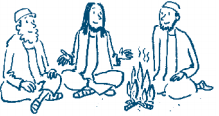 Petrus: ‘Nee, natuurlijk niet!’ Drie keer kreeg hij die vraag. Drie keer zei hij nee. Drie keer loog hij.          Nu mag Petrus drie keer tegen Jezus zeggen dat hij van hem houdt. En dat is drie keer de waarheid.Het laatste verhaal uit het boek van Johannes is uit. Johannes zou nog veel meer over Jezus kunnen schrijven. Nog meer wonderen en wijze lessen. Maar dan zou zijn boek te dik geworden zijn. Te dik om vast te houden en te zwaar om op je schoot te leggen.Gebed:  	 Vader in de hemel, 								                          Dank U wel voor mooie verhalen over wat U voor mensen heeft gedaan. Die verhalen vertellen ons dat U ook vandaag en morgen bij ons wilt zijn en voor ons wilt zorgen.     Amen.Opdracht:											       Het boek van Johannes is af. Hij heeft het laatste verhaal geschreven. Maar stopt hier ook het verhaal van Jezus en zijn leerlingen? Bekijk samen een aantal kinderbijbels, zoals de Kijkbijbel (NBG) of de Prentenbijbel (NBG). Zoek het verhaal van Pasen op en blader verder. Welke verhalen komen jullie allemaal nog tegen? Op de werkbladen van Kind op Zondag staan nog andere leuke opdrachten. Op het eerste werkblad tekenen de kinderen zo’n verhaal van Jezus dat Johannes niet opschreef. Aansluitend bij een opdracht uit Kind op Zondag maken de kinderen met het tweede werkblad een boekje met een geschreven verhaal of getekende strip over iets (alledaags) uit Jezus’ leven. Ga naar www.Kindopzondag.nl maak een account aan mbv deze code: 4428. PKN St. Jacobiparochie.